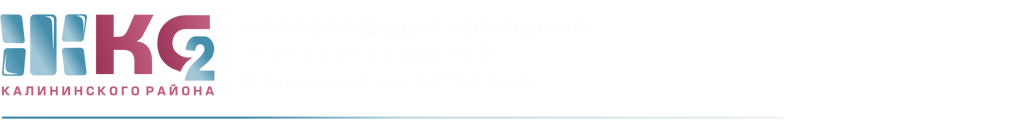 ОТЧЕТо деятельности АДС с 27.04.2020 по 30.04.2020г.ПодразделениеПоступило заявок от населенияПоступило заявок от населенияПоступило заявок от населенияПоступило заявок от населенияПоступило заявок от населенияПримечаниеПодразделениевсегона исполнениина исполненииотказывыполненоПримечаниеВнутренние заявки ЖКСВнутренние заявки ЖКСВнутренние заявки ЖКСВнутренние заявки ЖКСВнутренние заявки ЖКСВнутренние заявки ЖКСВнутренние заявки ЖКСЖКС2392833208из них:АДС8842282из них:аварийные56---56электрики3221129платные1-11-из них:Тех. Обслуживание ИПУ1-11-ЖЭУ- 5252--23ЖЭУ- 654121141ЖЭУ- 8312--29ЖЭУ- 23313--28кровля33---ГБДОУ72--5